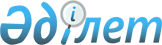 О внесении изменений в Указ Президента Республики Казахстан от 27 апреля 2010 года № 976 "Об утверждении Правил подготовки, согласования и представления на рассмотрение Президенту Республики Казахстан проекта послания Президента Республики Казахстан народу Казахстана, подготовки, согласования, представления на подпись проектов актов и поручений Президента Республики Казахстан, реализации послания Президента Республики Казахстан народу Казахстана, осуществления контроля за исполнением актов и поручений Президента Республики Казахстан, а также поручений, содержащихся в решениях Совета Безопасности Республики Казахстан и Ассамблеи народа Казахстана, проведения мониторинга нормативных правовых указов Президента Республики Казахстан"Указ Президента Республики Казахстан от 23 октября 2021 года № 680.
      ПОСТАНОВЛЯЮ:
      1. Внести в Указ Президента Республики Казахстан от 27 апреля 2010 года № 976 "Об утверждении Правил подготовки, согласования и представления на рассмотрение Президенту Республики Казахстан проекта послания Президента Республики Казахстан народу Казахстана, подготовки, согласования, представления на подпись проектов актов и поручений Президента Республики Казахстан, реализации послания Президента Республики Казахстан народу Казахстана, осуществления контроля за исполнением актов и поручений Президента Республики Казахстан, а также поручений, содержащихся в решениях Совета Безопасности Республики Казахстан и Ассамблеи народа Казахстана, проведения мониторинга нормативных правовых указов Президента Республики Казахстан" следующие изменения:
      заголовок Правил подготовки, согласования и представления на рассмотрение Президенту Республики Казахстан проекта послания Президента Республики Казахстан к народу Казахстана, подготовки, согласования, представления на подпись проектов актов и поручений Президента Республики Казахстан, реализации послания Президента Республики Казахстан к народу Казахстана, осуществления контроля за исполнением актов и поручений Президента Республики Казахстан и проведения мониторинга нормативных правовых указов Президента Республики Казахстан, утвержденных вышеназванным Указом, изложить в следующей редакции:
      "Правила подготовки, согласования и представления на рассмотрение Президенту Республики Казахстан проекта послания Президента Республики Казахстан народу Казахстана, подготовки, согласования, представления на подпись проектов актов и поручений Президента Республики Казахстан, реализации послания Президента Республики Казахстан народу Казахстана, осуществления контроля за исполнением актов и поручений Президента Республики Казахстан, а также поручений, содержащихся в решениях Совета Безопасности Республики Казахстан и Ассамблеи народа Казахстана, проведения мониторинга нормативных правовых указов Президента Республики Казахстан";
      в пункте 3:
      в подпункте 7) слова "(Канцелярией Премьер-Министра – по поручениям, указанным в пункте 36-1 настоящих Правил)" и "(Канцелярии Премьер-Министра – по поручениям, указанным в пункте 36-1 настоящих Правил)" исключить;
      в подпунктах 8) и 10) слова "(Канцелярии Премьер-Министра – по поручениям, указанным в пункте 36-1 настоящих Правил)" исключить;
      подпункт 13) изложить в следующей редакции:
      "13) стратегические и программные документы – Национальный план развития Республики Казахстан и национальные проекты.";
      в подпункте 3) пункта 16 слова "ключевых индикаторов" заменить словами "стратегических показателей", слова "Стратегическом плане развития страны" заменить словами "Национальном плане развития Республики Казахстан";
      пункт 18 изложить в следующей редакции:
      "18. Проекты актов Президента Республики Казахстан об утверждении Общенациональных приоритетов Республики Казахстан, Национального плана развития Республики Казахстан, Плана территориального развития Республики Казахстан, доктрин (стратегий) и концепций рассматриваются структурными подразделениями Администрации Президента в срок не более десяти рабочих дней со дня их поступления в Администрацию Президента.";
      в пункте 26:
      подпункт 3) изложить в следующей редакции:
      "3) общественно значимых мероприятий с участием Президента Республики Казахстан, а также сессий Ассамблеи"; 
      в части шестой слова ", а также проекты поручений, содержащихся в решениях Ассамблеи" исключить;
      в пункте 34 слова "ключевых индикаторов" заменить словами "стратегических показателей", слова "Стратегическом плане развития страны" заменить словами "Национальном плане развития Республики Казахстан";
      пункты 36-1 и 36-2 исключить:
      пункт 43 изложить в следующей редакции:
      "43. Исполнение актов и поручений Президента Республики Казахстан, а также поручений, содержащихся в решениях Совета Безопасности и Ассамблеи, обеспечивается в сроки, указанные в данных актах и поручениях либо закреплении контроля по их реализации, или в сроки, указанные в резолюциях Президента Республики Казахстан, Руководителя Администрации Президента, помощника Президента – Секретаря Совета Безопасности.
      В случаях если в самом тексте акта/поручения или соответствующей резолюции отсутствуют сроки исполнения и к документу не составляется закрепление контроля, то сроки определяются в порядке, установленном Администрацией Президента, и отражаются в электронной или бумажной карточке контрольного поручения.";
      пункт 50 изложить в следующей редакции:
      "50. Отчетная информация о ходе реализации актов и поручений Президента Республики Казахстан, а также поручений, содержащихся в решениях Совета Безопасности и Ассамблеи, включает сведения по форме согласно приложению 2 к настоящим Правилам.";
      пункты 52 и 53 изложить в следующей редакции:
      "52. В случае если пункты актов и/или поручений Президента Республики Казахстан, а также поручений, содержащихся в решениях Совета Безопасности и Ассамблеи, не могут быть выполнены в установленный срок, то руководитель государственного органа-исполнителя (организации) а в случаях, если затрагиваются полномочия Правительства, – после согласования с Премьер-Министром, лицом, исполняющим его обязанности, или его заместителем, не позднее установленного срока вносит письмо в Администрацию Президента с указанием текущего состояния исполнения, аргументированным обоснованием необходимости продления срока исполнения либо его перевода на среднесрочный или долгосрочный контроль. При этом указываются конкретный срок исполнения, ответственные политические государственные служащие государственного органа-исполнителя, а также государственных органов-соисполнителей и должностные лица организаций.
      53. Продление сроков исполнения пунктов актов и/или поручений Президента Республики Казахстан, а также пунктов поручений, содержащихся в решениях Ассамблеи, либо их перевод на среднесрочный или долгосрочный контроль, допускаются не более одного раза по решению Президента Республики Казахстан или Руководителя Администрации Президента на основании экспертного заключения структурного подразделения Администрации Президента либо его согласия с предложением Правительства либо государственного органа-исполнителя, завизированного ответственными должностными лицами Администрации Президента.
      По поручениям, содержащимся в решениях Совета Безопасности, решение о продлении срока исполнения, переводе их на среднесрочный или долгосрочный контроль, а также об установлении срока промежуточного информирования принимается помощником Президента – Секретарем Совета Безопасности.
      Перевод на среднесрочный контроль осуществляется с ежемесячным или ежеквартальным промежуточным информированием Администрации Президента о ходе исполнения поручения. Решение о переводе на среднесрочный контроль принимается в случае невозможности завершения исполнения поручения и/или достижения конечного результата в течение первоначально установленного срока по объективно сложившимся внешним обстоятельствам.
      Перевод на долгосрочный контроль осуществляется с ежеквартальным или полугодовым промежуточным информированием Администрации Президента о ходе исполнения поручения. Решение о переводе на долгосрочный контроль принимается в случаях невозможности завершения исполнения поручения к установленному сроку по объективно сложившимся внешним обстоятельствам, а также необходимости осуществления контроля эффективности результатов исполнения поручения или его влияния на достижение стратегических показателей развития страны.";
      пункты 54, 54-1 изложить в следующей редакции:
      "54. Повторное продление срока исполнения пунктов актов и/или поручений допускается в исключительных случаях по решению Президента Республики Казахстан или Руководителя Администрации Президента с рассмотрением вопроса о дисциплинарной ответственности политических государственных служащих и ответственных должностных лиц организаций и информированием Администрации Президента о принятых мерах в срок не более одного месяца.
      Повторное продление срока исполнения поручений, содержащихся в решениях Совета Безопасности, допускается в исключительных случаях по решению помощника Президента – Секретаря Совета Безопасности с рассмотрением вопроса о дисциплинарной ответственности политических государственных служащих и ответственных должностных лиц организаций и информированием Администрации Президента о принятых мерах в срок не более одного месяца.
      54-1. Предложение о повторном продлении сроков исполнения актов и/или поручений Президента Республики Казахстан, а также поручений, содержащихся в решениях Совета Безопасности и Ассамблеи, со сроком исполнения свыше трех месяцев вносится в Администрацию Президента государственным органом-исполнителем (организацией), а в случаях, если затрагиваются полномочия Правительства, – после согласования с Премьер-Министром, лицом, исполняющим его обязанности, или его заместителем, не позднее пятнадцати рабочих дней до истечения срока его исполнения.
      Ответственное структурное подразделение Администрации Президента не позднее десяти рабочих дней с момента поступления данного предложения проводит проверку по вопросу выяснения причин неисполнения актов и поручений Президента Республики Казахстан, а также поручений, содержащихся в решениях Совета Безопасности и Ассамблеи, и по ее результатам готовит экспертное заключение.";
      пункт 54-2 исключить;
      в подпункте 4) пункта 57 слова "ключевых индикаторов" заменить словами "стратегических показателей", слова "Стратегическом плане развития страны" заменить словами "Национальном плане развития Республики Казахстан";
      пункты 58, 59 изложить в следующей редакции:
      "58. Для снятия с контроля пунктов актов и/или поручений руководитель государственного органа (организации), ответственного за исполнение, вносит в Администрацию Президента письмо с развернутым изложением одного из оснований, указанных в пункте 57 настоящих Правил.
      59. Снятие с контроля пунктов актов и/или поручений Президента Республики Казахстан осуществляется Президентом Республики Казахстан, Руководителем Администрации Президента или уполномоченным им заместителем Руководителя Администрации Президента:
      1) по предложению государственного органа-исполнителя (организации), а в случаях, если затрагиваются полномочия Правительства, – после согласования с Премьер-Министром, лицом, исполняющим его обязанности, или его заместителем, на основании экспертного заключения структурного подразделения Администрации Президента либо его согласия, оформленного визами ответственных должностных лиц Администрации Президента;
      2) на основании экспертного заключения структурного подразделения Администрации Президента по итогам проверок Администрации Президента с выездом на место, а также проведенных ревизий и иных форм документальной проверки.
      Снятие с контроля поручений, переданных на контроль Правительства или государственного органа согласно подпункту 3) пункта 57 настоящих Правил, осуществляется Премьер-Министром или его заместителем, первым руководителем соответствующего государственного органа.
      В случае, если будет установлено, что пункт поручения Президента Республики Казахстан был снят с контроля с нарушением требований подпунктов 1), 1-1) и 2) пункта 57 настоящих Правил, Президентом Республики Казахстан или Руководителем Администрации Президента на основании экспертного заключения структурного подразделения Администрации Президента принимается решение о возобновлении контроля и продлении срока исполнения такого пункта поручения.
      Снятие с контроля поручений, содержащихся в решениях Совета Безопасности, контролируемых Администрацией Президента, осуществляется помощником Президента – Секретарем Совета Безопасности.
      Снятие с контроля поручений, содержащихся в решениях Ассамблеи, осуществляется Президентом или Руководителем Администрации Президента.";
      пункт 61 изложить в следующей редакции:
      "61. Пункты актов и/или поручений Президента Республики Казахстан, а также поручений, содержащихся в решениях Ассамблеи, снимаются с контроля государственным органом-исполнителем (организацией) только после снятия их с контроля Президентом Республики Казахстан, Руководителем Администрации Президента или уполномоченным им заместителем Руководителя Администрации Президента.
      Поручения, содержащиеся в решениях Совета Безопасности, снимаются с контроля государственным органом-исполнителем (организацией) только после снятия их с контроля помощником Президента – Секретарем Совета Безопасности.";
      приложение 1-5 исключить.
      2. Настоящий Указ вводится в действие со дня подписания.
					© 2012. РГП на ПХВ «Институт законодательства и правовой информации Республики Казахстан» Министерства юстиции Республики Казахстан
				Подлежит опубликованию
в Собрании актов Президента и
Правительства Республики 
Казахстан 
      Президент Республики Казахстан

К. Токаев  
